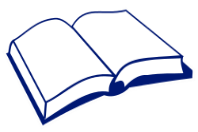 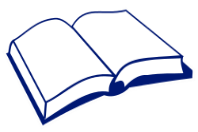 Small Step Tracking Planner 1 (Template)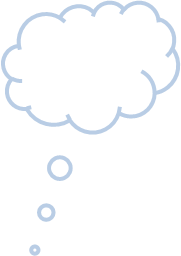 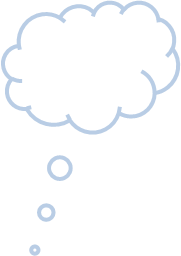  Small Step Tracking Planner 1 (Example)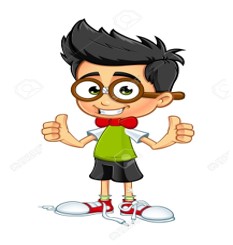 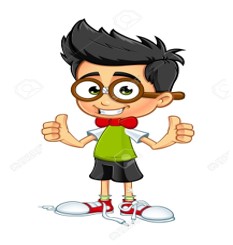 ForumDateArea of FocusEvidence of Progress (quantitative)Evidence of Progress (qualitative)Student Progress MeetingProgress Check 1Progress Check 2Student Progress MeetingProgress Check 3Area of FocusTest UsedDateResult(s)Reasonable AdjustmentSupportInterventionForumDateArea of FocusEvidence of Progress (quantitative)Evidence of Progress (qualitative)Student Progress MeetingProgress Check 11.2.18Sentence recall (3 words)Instant recallTell the TAProgress Check 214.2.18Sentence recall (4 words)Read out and Write DownTell the TAStudent Progress MeetingProgress Check 324.2.18Sentence recall (7 words)Write downTell other group membersArea of FocusTest UsedDateResult(s)Can recall a sentence that is composed of 7 wordsAnswer verbally and dictation27.1.18 startsCan dictate sentences that are composed of 7 words on classwork book regularlyReasonable AdjustmentSupportInterventionOffer additional time for thinkingDuring writing, TA provides the student with the  required  sentence framework, and assist students to convert ideas  from verbal form  into written form.With the skill of using fingers to help enhance memory, practice recalling sentence  verbally every day.